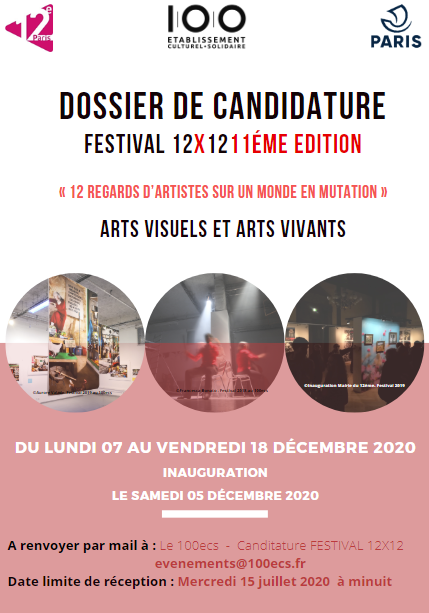 Projet proposé Titre :………………………………………………………………………………………………………………………………….………… Diffusion d’une œuvre originale déjà créée	            Présentation d’une création à l’occasion du festivalNature du projet proposé  Art plastique		Technique : …………………………………………………………………………………………………………………………………………………………… Photographie 		Technique : ……………………………………………………………………………………………………………………………………………………………    Vidéo   	Technique : ……………………………………………………………………………………………………………………………………………………………  Art Numérique	Technique : ……………………………………………………………………………………………………………………………………………………………     Performance	Technique : ……………………………………………………………………………………………………………………………………………………………  Cinéma 	Technique : ……………………………………………………………………………………………………………………………………………………………  Autre   ……………………………………………………………………………………………………………………..………………… Théâtre	 Danse		 Opéra	 Concert Auteur / Compositeur : ………………………………………………….….………………………………………………………….…….………….………………………Si texte contemporain,  joindre :Metteur en scène / Chorégraphe / Chef d’orchestre : ………….…………………..……………..………………………….………..……………………………………………………………Distribution Rôle / Nom /prénom /émail ………….……………………………………………………………..………………………………….…………………………………………….………….…………………………………………………………………………………………………………….…………….……………………………….…………………………………………………………………………………………………………….…………….……………………………….…………………………………………………………………………………………………………….…………….………………………………………….…………………………………………………………………………………………………………….…………….…………………….…………………………………………………………………………………………………………….…………….……………………Durée :………………………………………………………………………………………………………………………………………Prix de cession : ………………………………………………………………………………………………………………….- Texte de présentation du projet (Entre 1500 et 2000 signes maximum) :  ………….…………………………………………………………………………………………………………….…………….……………………………….…………………………………………………………………………………………………………….…………….……………………………….…………………………………………………………………………………………………………….…………….……………………………….…………………………………………………………………………………………………………….…………….……………………………….…………………………………………………………………………………………………………….…………….……………………………….…………………………………………………………………………………………………………….…………….…………………………….…………………………………………………………………………………………………………….…………….…………………… ………….…………………………………………………………………………………………………………….…………….……………………………….…………………………………………………………………………………………………………….…………….……………………………….…………………………………………………………………………………………………………….…………….……………………………….…………………………………………………………………………………………………………….…………….……………………………….…………………………………………………………………………………………………………….…………….……………………………….…………………………………………………………………………………………………………….…………….…………………… ………….…………………………………………………………………………………………………………….…………….…………………… ………….…………………………………………………………………………………………………………….…………….……………………  Dans le cadre d’une création originale pour le festival décrivez les prestations techniques que vous pensez avoir besoin utiliser au sein de la coopérative 100ecs (espaces / matériel / durée…) : ………….…………………………………………………………………………………………………………….…………….…………………… ………….…………………………………………………………………………………………………………….…………….…………………… ………….…………………………………………………………………………………………………………….…………….…………………… ………….…………………………………………………………………………………………………………….…………….…………………… ………….…………………………………………………………………………………………………………….…………….…………………… ………….…………………………………………………………………………………………………………….…………….…………………… ………….…………………………………………………………………………………………………………….…………….…………………… Parallèlement à la présentation de votre travail êtes-vous intéressé par animer un débat, une rencontre, présenter une performance… :  Oui               NonSi oui, présentation de l’action : ......................................................................................................................................................................................................................................................................................................................................................................................................................................................LE PORTEUR DU PROJET Artiste individuel :Nom et prénom …………………………………………………………………………………………………………………………………………………………Tel :  …...........................................................................…........................................................................Mail :  ….........................................................................….........................................................................Site web : …............................................................................….............................................................Collectif, association, sociétéType de structure (association, SARL…) : ……………………………………………………………………......................................................................................Raison sociale ………………………………………………………….……………………………………………………………………..Adresse du siège social : …........................................................….......................................................…...........................…..........................................................................................................................Numéro SIRET / RNA / MDA… : ………………………………………………………….…………………….………………………………………………………………..Représentant légal : ……………………………………...................................................................................................................En qualité de : ………………………………………………………………………………………………………………….…………………………………Tel :  …...........................................................................…...............................................................Mail :  ….........................................................................…...............................................................Site web : …............................................................................…..............................................................Interlocuteur à contacter : Nom et prénom ……………………………………………………………………………………………………………………………………………..Tel :  …...........................................................................…..........................................................Mail :  ….........................................................................…...........................................................Avez-vous déjà participé en tant que visiteur/spectateur à une édition antérieure du festival 12x12 :     Oui               Non	Biographie de l’artiste ou du collectif (1000 signes maximum) : ………………………………………………………….…….………….…………………………………………………………………………………………………………….…………….……………………………….…………………………………………………………………………………………………………….…………….………………………………………….…………………………………………………………………………………………………………….…………….………………………………………….…………………………………………………………………………………………………………….…………….………………………………………….…………………………………………………………………………………………………………….…………….………………………………………….…………………………………………………………………………………………………………….…………….………………………………………….…………………………………………………………………………………………………………….…………….………………………………………….…………………………………………………………………………………………………………….…………….………………………………………….…………………………………………………………………………………………………………….…………….………………………………………….…………………………………………………………………………………………………………….…………….………………………………………….…………………………………………………………………………………………………………….…………….………………………………………….…………………………………………………………………………………………………………….…………….………………………………………….…………………………………………………………………………………………………………….…………….………………………………………….…………………………………………………………………………………………………………….…………….………………………………………….…………………………………………………………………………………………… Si besoin particularité ou problématiques techniques spécifiques : ...............................................................................................................................................................................................................................................................................................................................................................................................................................................................................................................................................................................................................................................................................................................................................................................................................................................		Fait à ............................................	Le..................................................Le porteur du projet (nom et signature)